Reģ. Nr.90002181025 Atbrīvošanas aleja 95, Rēzekne, LV-4601 Tel/Fax:+371 64624300e-pasts: pasts@latgale.lv www.lpr.gov.lv RīgāAPSTIPRINĀTSLatgales plānošanas reģiona attīstības padomes priekšsēdētājsGunārs Upenieks2017.gada 27.septembrīK O N K U R S A’’LATGALES REĢIONA UZŅĒMĒJU GADA BALVA 2017’’N O L I K U M SI. Vispārīgie jautājumi1.1. Šis nolikums nosaka konkursa “LATGALES REĢIONA UZŅĒMĒJU GADA BALVA 2017” (turpmāk- konkurss) mērķi, organizēšanas un norises kārtību.1.2. Konkursa mērķis ir apzināt un godināt Latgales reģiona uzņēmējus, kuri aktīvi un godprātīgi darbojas savā nozarē, sekmējot uzņēmējdarbības vides attīstību Latgales reģionā, veicināt Latgales reģiona uzņēmēju atpazīstamību, plašsaziņas līdzekļos popularizējot labas uzņēmējdarbības prakses piemērus Latgalē.II. Konkursa organizators un finansēšana2.1. Konkursu organizē un vada Latgales plānošanas reģiona Latgales uzņēmējdarbības centrs.2.2. Finanšu līdzekļi konkursa organizēšanai tiek piešķirti no Latgales plānošanas reģiona pamatdarbības nodrošināšanai paredzētajiem līdzekļiem.III. Konkursa norise3.1. Konkursa norise notiek no 2017.gada 9.oktobra līdz 2017.gada 18.novembrim. Konkurss noslēdzas ar uzvarētāju apbalvošanu.3.2. Konkursa ietvaros tiesības izvirzīt pretendentus "Latgales reģiona uzņēmēju gada balva 2017" ir jebkuram Latvijas iedzīvotājam, organizācijai, uzņēmuma kolektīvam, komersantam, biedrībai, iestādei un pašvaldībai. Pretendenti izvirzāmi, iesniedzot aizpildītas pieteikuma anketas (nolikuma 1.pielikums) konkursam līdz 2017.gada 1.novembrim. Anketas iesniedzamas Latgales plānošanas reģiona Latgales uzņēmējdarbības centrā Daugavpilī, Saules iela 15, LV-5401, personīgi, pa pastu vai nosūtot tās elektroniski uz e-pasta adresi: luc@latgale.lv.3.3. Informācija par konkursu, šis nolikums un pieteikuma anketa tiek publicēti Latgales plānošanas reģiona mājas lapā www.lpr.gov.lv Latgales uzņēmējdarbības centra sadaļā, kā arī Latgales reģiona pašvaldību mājas lapās.3.4. Konkursa pretendentu saraksts attiecīgajās nominācijās sabiedrības informēšanas nolūkā tiek ievietots Latgales plānošanas reģiona mājas lapā www.lpr.gov.lv Latgales uzņēmējdarbības centra sadaļā.3.5. Anketēšanas rezultātu apkopošanu, nominācijās izvirzīto pretendentu atbilstības nolikumā noteiktajiem kritērijiem izvērtēšanu un uzvarētāju noteikšanu veic Latgales plānošanas reģiona konkursa komisija (turpmāk tekstā – komisija). Komisiju ne mazāk kā 5 locekļu sastāvā apstiprina Latgales plānošanas reģiona attīstības padomes priekšsēdētājs ar rīkojumu.3.6. Komisija no uzņēmējiem, kuri izvirzīti pieteikuma anketās, katrā nominācijā izvēlas trīs galvenos pretendentus uz balvu.3.7. Pirms balsojuma par uzvarētājiem konkursa komisija savu iespēju robežās apmeklē izvēlētos uzņēmējus un tiekas ar to īpašniekiem un darbiniekiem.3.8. Komisija balsojot izvēlas uzvarētāju katrā nominācijā. Ja balsis sadalās vienādi, noteicošā ir komisijas priekšsēdētāja balss.3.9. Komisijai ir tiesības kādā no nominācijām nepiešķirt balvu, ja uz to nav izvirzīts neviens pretendents vai pieteiktie pretendenti neatbilst konkursa prasībām.3.10. Konkursā netiek izskatīti "Latgales reģiona uzņēmēju gada balva 2014", "Latgales reģiona uzņēmēju gada balva 2015" un "Latgales reģiona uzņēmēju gada balva 2016" uzvarētāji, ja tie tiek pieteikti tajā pašā konkursa nominācijā.IV. Konkursa pretendenti4.1. Konkursā var piedalīties jebkurš uzņēmējs, kura saimnieciskā darbība noris Latgales reģiona teritorijā neatkarīgi no juridiskā statusa un darbības nozares.V. Konkursa nominācijas5.1. LIELĀKAIS NODOKĻU MAKSĀTĀJS – Latgales reģionā darbojošs uzņēmējs, kas iepriekšējā atskaites periodā Latgales reģiona teritorijā jebkurā darbības nozarē ir veicis lielākos nodokļu maksājumus.5.2. LIELĀKAIS DARBA DĒVĒJS – Latgales reģionā darbojošs uzņēmējs, kas iepriekšējā atskaites periodā jebkurā darbības nozarē ir sasniedzis vislabākos rezultātus nodarbinātības jomā.5.3. SOCIĀLI ATBILDĪGS UZŅĒMUMS - uzņēmējs, kas iepriekšējā atskaites periodā ir sasniedzis vislabākos rezultātus savstarpēji sadarbojoties ar Latgales reģiona pašvaldībām, to iestādēm vai citām organizācijām (piemēram: savstarpējā sadarbība, partnerība projektos, labdarība un cita veida sadarbība), kā arī ar savu darbību, pasākumiem veicināja Latgales atpazīstamību Latvijā un pasaulē.5.4. GADA LAUKSAIMNIEKS – uzņēmējs, kas reģistrēts un darbojas Latgales reģiona teritorijā lauksaimniecības sektorā un iepriekšējā atskaites periodā ir sasniedzis vislabākos rezultātus.5.5. GADA JAUNAIS KOMERSANTS 2017 - jaunais uzņēmējs, kas uzsācis darbību ne agrāk kā 2 gadus pirms konkursa izsludināšanas un kas iepriekšējā atskaites periodā sasniedzis vislabākos rezultātus starp jaunajiem uzņēmējiem.VI. Uzvarētāju noteikšana un apbalvošana6.1.  Komisija izvērtē visus pretendentus atbilstoši vērtēšanas tabulai pēc sekojošiem kritērijiem, piešķirot atbilstošo punktu skaitu:6.2. Gadījumos, kad komisijas loceklis ir saistīts ar kādu no pretendentiem (piemēram, viņam pieder šī komersanta kapitāldaļas, akcijas vai viņš sastāv darba attiecībās ar komersantu vai ieņem tajā vēlētu amatu (valdē, padomē), viņš sastāv laulībā vai radniecībā ar individuālo komersantu vai komercsabiedrības īpašnieku u.c.), komisijas loceklis nedrīkst piedalīties lēmuma pieņemšanā (balsošanā) konkrētajā nominācijā. Šajā punktā norādītajā gadījumā konkrētais komisijas loceklis pirms balsošanas mutiski informē par norādīto faktu esamību komisijas priekšsēdētāju un atturas no balsošanas.6.3. Vērtēšanas komisijas sēdes tiek protokolētas. Protokolistu komisija ievēl komisija sēdes sākumā. Komisijas sēdes vada komisijas priekšsēdētājs. Katram komisijas loceklim, t.sk., komisijas priekšsēdētājam, balsojumā ir viena balss. Komisija ir lemttiesīga, ja tās sēdē piedalās vismaz puse no balsstiesīgajiem komisijas locekļiem, bet ne mazāk kā 3 (trīs). Lēmums uzskatāms par pieņemtu, ja par to ir nobalsojuši vairāk nekā puse no klātesošajiem komisijas locekļiem. Ja komisijas locekļu balsis sadalās vienādi, izšķirošā ir komisijas priekšsēdētāja balss. 6.4. Konkursa rezultātus apstiprina Latgales plānošanas reģiona attīstības padomes priekšsēdētājs ar rīkojumu.6.5. Konkursa noslēgums un uzvarētāju apbalvošana notiek 2017.gada novembrī.6.6. Uzvarētājs katrā nominācijā saņem Latgales plānošanas reģiona pateicības rakstu un piemiņas balvu.Konkursa “LATGALES REĢIONAUZŅĒMĒJU GADA BALVA 2017” nolikuma1.pielikumsK O N K U R S A’’LATGALES REĢIONA UZŅĒMĒJU GADA BALVA 2017’’PIETEIKUMA ANKETALatgales plānošanas reģions aicina līdz 2017.gada 1.novembrim izvirzīt pretendentus sekojošās nominācijās: LIELĀKAIS NODOKĻU MAKSĀTĀJS_____________________________________________________________________________(Uzņēmuma nosaukums, piezīmes)______________________________________________________________________________________________________LIELĀKAIS DARBA DEVĒJS_____________________________________________________________________________                                                                                                                                                                                                                                                                                    Uzņēmuma nosaukums, piezīmes)______________________________________________________________________________________________________SOCIĀLI ATBILDĪGS UZŅĒMUMS_____________________________________________________________________________(Uzņēmuma nosaukums, piezīmes)______________________________________________________________________________________________________GADA LAUKSAIMNIEKS _____________________________________________________________________________(Uzņēmuma nosaukums, piezīmes)_____________________________________________________________________________________________________GADA JAUNAIS KOMERSANTS  2017 _____________________________________________________________________________(Uzņēmuma nosaukums, piezīmes)______________________________________________________________________________________________________Pamatojums izvirzītajai nominācijai_______________________________________________________________________________________________________________________________________________________________________________________________________________________________________Konkursa pretendenta izvirzītājs (nosaukums un/vai vārds, uzvārds)_____________________________________________________________________________Konkursa pretendenta izvirzītāja kontaktinformācija (tālrunis, e-pasta adrese)_____________________________________________________________________________Konkursa pretendenta izvirzītāja paraksts, paraksta  atšifrējums_____________________________________________________________________________2017.gada ____.__________________Aizpildītas anketas līdz 01.11.2017. lūdzam nogādāt  Latgales plānošanas reģiona Latgales uzņēmējdarbības centrā  Daugavpilī, Saules ielā 15 (LV-5401) personīgi, pa pastu vai sūtot elektroniski uz e- pasta adresi luc@latgale.lv.LATGALES PLĀNOŠANAS REĢIONS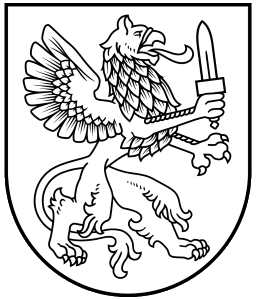 Vērtējamā nominācija/kritērijiMaksimālais punktu skaitsLIELĀKAIS NODOKĻU MAKSĀTĀJSStabilitāti un izaugsmi raksturojoši saimnieciskie rādītāji pārskata gadā, nodokļu maksājumi budžetā10Darba vietu skaits10Uzņēmējs darbojas A; B; C nozarēs pēc saimnieciskās darbības klasifikatora NACE 2 red.10Darba vides, ražošanas zonas un pārējās teritorijas sakoptība10Uzņēmēja ilgstspēja10Investīciju piesaistīšana5Jauno tehnoloģiju un informācijas tehnoloģiju ieviešana un izmantošana5Darba spēka kvalifikācijas paaugstināšana5Inovatīva pieeja produkta radīšanā5Klientu servisa līmenis5Saimnieciskās darbības ietekme uz apkārtējo vidi5Maksimālais punktu skaits kopā80LIELĀKAIS DARBA DĒVĒJSUzņēmēja nodarbināto skaits un to izmaiņas dinamika pēdējos gados.10Uzņēmuma saimnieciskās darbības rādītāji uzrāda izaugsmi10Uzņēmumā ir darbinieku atbalsta sistēma10Uzņēmumā notiek dialogs starp vadību un nodarbinātajiem10Uzņēmumā ir darbinieku kvalifikācijas paaugstināšanas, apmācību sistēma10Darba vides un pārējās teritorijas sakoptība10Uzņēmējam ir pozitīvs publiskais tēls5Uzņēmējas nodarbina pirmspensijas vecuma personas un sociālās atstumtības riska grupas pārstāvjus 5Maksimālais punktu skaits kopā70SOCIĀLI ATBILDĪGS UZŅĒMUMSVeiksmīga sadarbība ar reģiona pašvaldību/ām, tās iestādēm, NVO, (izglītības un zinātnes sektora, kultūras, sporta un citiem pārstāvjiem)10Publisku pasākumu atbalstīšana, sponsorēšana10Cita veida partnerība (piemēram „Mentorigs” un citi)10Komersanta dalība pieredzes apmaiņā ar citiem nozares dalībniekiem 10Jauniešu iesaistīšana uzņēmējdarbībā un apmācībā10Realizēti sociālās partnerības projekti un radīta būtiska ietekme uz teritorijas attīstību10Maksimālais punktu skaits kopā60GADA LAUKSAIMNIEKSSaimnieciskās darbības rādītāji, to attīstības dinamika10Inovatīva pieeja saimniekošanā, pieredzes apmaiņa10ES fondu un/vai privāto investīciju piesaiste10Līdzdarbība pagasta/novada teritorijas attīstībā ekonomiskā un sociālā jomā10Videi draudzīga saimniekošana5Saimnieciskās darbības dažādošana5Maksimālais punktu skaits kopā50JAUNAIS KOMERSANTS 2017 (uzņēmējs, kas uzsācis reālu darbību ne agrāk kā 2 gadus pirms konkursa izsludināšanas)Inovatīva produkta radīšana10Stabilitāti un izaugsmi raksturojoši saimnieciskie rādītāji pārskata gadā 10Darba vides, ražošanas zonas un pārējās teritorijas sakoptība10Darba vietu skaits (līdz 5 darba vietas 5 punkti, vairāk par 5 darba vietas - 10 punkti)10Investīciju piesaistīšana (ES fondi un/vai privātās investīcijas), jauno tehnoloģiju ieviešana10Saimnieciskās darbības ietekme uz apkārtējo vidi5Klientu servisa līmenis10Produkcijas marketings, marķēšana, Latgales reģiona atpazīstamība produkta marketingā, simbolikas izmantošana5Maksimālais punktu skaits kopā70